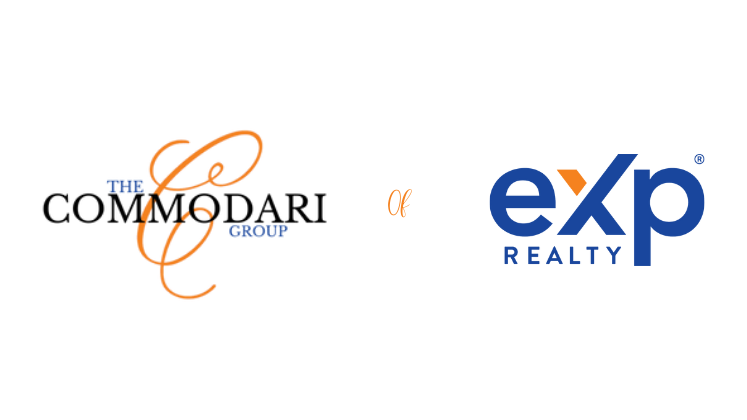 Seller Consultation QuestionsContact InformationNames: _______________________________________________________________________Property Address: _______________________________________________________________Mailing Address: ________________________________________________________________Phone #s: _____________________________________________________________________Email Addresses:________________________________________________________________Have you ever sold a home before?Yes	NoIf yes, what have your past experiences been like?____________________________________________________________________________________________________________________________________________________________What is your biggest concern about the home selling process?____________________________________________________________________________________________________________________________________________________________What are you expectations of me?____________________________________________________________________________________________________________________________________________________________What is most important to you during the sale of your home?____________________________________________________________________________________________________________________________________________________________Why do you need/want to sell your home?____________________________________________________________________________________________________________________________________________________________By what date do you need to sell your home?______________________________________________________________________________On a scale of 1 to 10, how motivated are you to sell your home?______________________________________________________________________________Do you need to buy another home as part of this process?______________________________________________________________________________Circle the style of your home?Single Family	Townhome – End Unit	Townhome – Interior Unit       Condo	Villa	Other:	How many bedrooms do you have (not including basement)?______________________________________________________________________________How many bathrooms do you have?______________________________________________________________________________What is the cosmetic condition of your bathrooms?  (Such as brand new/just renovated, updated and relatively modern, dated/old but well-maintained, or needing major renovation)________________________________________________________________________________________________________________________________________________________________________________________________________________________________________________________________________________________________________________________What is the cosmetic condition of your kitchen? (Such as brand new/just renovated, updated and relatively modern, dated/old but well-maintained, or needing major renovation). Please be sure to mention any specific improvements such as countertops, appliance types, tile, etc.________________________________________________________________________________________________________________________________________________________________________________________________________________________________________________________________________________________________________________________Is your basement finished, and how is the space laid out?____________________________________________________________________________________________________________________________________________________________What updates have you made to your home since you purchased it?____________________________________________________________________________________________________________________________________________________________What are the best things about your home and property?____________________________________________________________________________________________________________________________________________________________If you were to very critical and honest, what are the worst things about your home and property?____________________________________________________________________________________________________________________________________________________________Are you currently interviewing or working with any other Realtor?No	Yes	If yes, who?_______________________________________________________What do you think is the current value of your home?______________________________________________________________________________Have you had your home appraised in the last year? If so, what did it appraise for?______________________________________________________________________________When could I plan on coming out to see the home?______________________________________________________________________________